31300- Human Proteinase 3 (PR3) immunoassay kitIntroduction of moleculeProteinase 3 (PR3), also known as myeloblastin, azurophil granule protein-7 or p29b, PRTN3 and NP- 4, is one of the hematopoietic serine proteases localized in the primary granules of polymorphonuclear neutrophils (PMNs). It is a 29kDa glycoprotein made of 222 amino acids and is released during neutrophilic inflammation2.Performance and characteristics of assayA. Typical representation of standard curveThe following standard curve is provided for demonstration only. A standard curve should be generated for each set of sample assay.  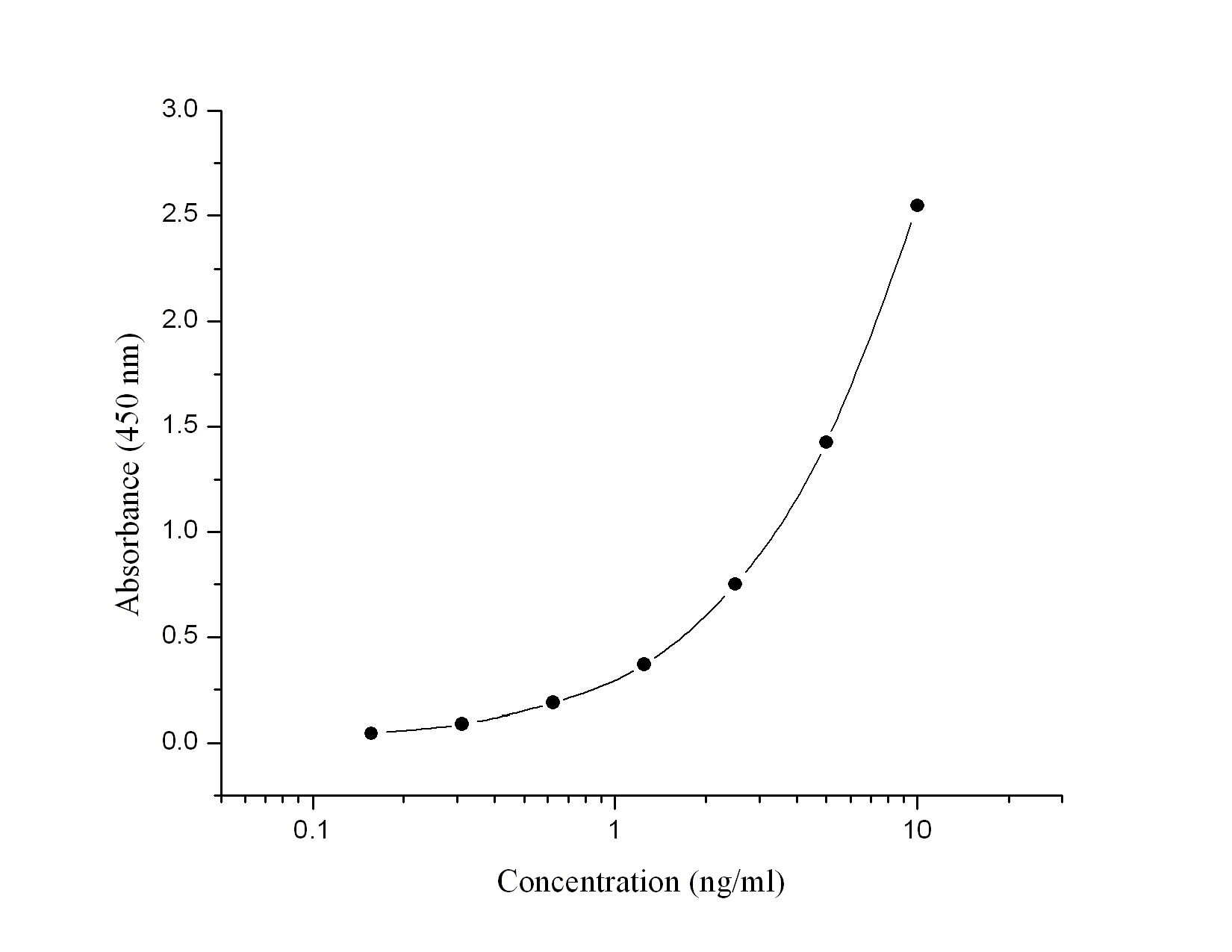 B. Sensitivity: Will update soonC. Precision: Will update soonD. Recovery: Will update soonE. Specificity: Will update soonF. Linearity: Will update soonG. Sample : Serum and plasmaH. Storage : 4CREFERENCESPham CT (2006) Nat Rev Immunol 6:541-550 Crisford H et al., (2018) Respir Res 19:180Human PR3 (ng/ml)Absorbance (450 nm)Blanked Absorbance00.05600.1560.1020.0460.3120.1450.0890.6250.2450.1891.250.4260.372.50.8080.75251.4821.426102.6032.547